2.1. ACTIVIDADES DESARROLLADASEn cumplimiento al Programa Anual de Auditorias elaborado y aprobado para la vigencia 2016, la Unidad de Control Interno realiza seguimientos al Proceso de servicio al Cliente, verificando el cumplimiento  de los requisitos legales, procedimientos  y directrices establecidas al interior de la Alcaldía de Manizales.Este seguimiento se realiza tomando los diferentes canales de atención  de los que se vale el ciudadano  tanto interno como externo  para ingresar los derechos de petición, las quejas, los reclamos, los  trámites, las solicitudes de información, las  consultas y manifestaciones, en la actualidad la Alcaldía de Manizales cuenta con los siguientes:Sistema de  VENTANILLA UNICA.Página WEB de la Alcaldía de Manizales donde tienen acceso los ciudadanos para presentar sus respectivas solicitudes, quejas, reclamos, consultas, manifestaciones, solicitudes de información y otro tipo.El  Sistema de Gestión Electrónica Documental-GED.Software llamado DIGIFILE donde son ingresadas las Peticiones, Quejas, Reclamos “PQRS”.El Sistema de Atención a la Comunidad-SAC para el sector Educativo y el Régimen Subsidiado de la Alcaldía de Manizales.Sistema de Indicadores de la Alcaldía de Manizales – SIAM implementado para la Secretaría Jurídica.2.2.  MUESTRA AUDITADA:Verificación de bases de datos que se encuentran en los sistemas de VENTANILLA UNICA.Página WEB de la Alcaldía de Manizales donde tienen acceso los ciudadanos para presentar sus respectivas solicitudes, quejas, reclamos, consultas, manifestaciones, solicitudes de información y otro tipo de forma virtual.Base de datos suministrada por la Oficina de correspondencia de la Alcaldía de Manizales de las solicitudes que ingresan por el Sistema de Gestión Electrónica Documental-GED.Verificación a la bases de datos registradas en el software llamado DIGIFILE donde son ingresadas tanto las Peticiones, Quejas, Reclamos “PQRS” como la correspondencia del Sistema de Gestión Electrónica Documental-GED de la Alcaldía de Manizales.Verificación de bases de datos de las solicitudes, peticiones, quejas, reclamos, sugerencias y correspondencia recibida por la Oficina de Régimen Subsidiado y radicadas en el aplicativo SAC.Seguimiento a las solicitudes, peticiones, quejas, reclamos, sugerencias y correspondencia recibida y radicadas en el aplicativo SAC, de la comunidad educativa o la ciudadanía en general.Verificación de la base de datos de los derechos de petición que ingresan por el Sistema de Indicadores de la Alcaldía de Manizales – SIAM a la Secretaría Jurídica.La Unidad de Control Interno de la Alcaldía de Manizales  mediante los seguimientos realizados semestralmente confirma que permanentemente trabajemos para brindar mejor atención a nuestros usuarios, ofrezcamos una información  clara, completa y oportuna, que nuestro objetivo sea de calidad en la atención de las solicitudes que son radicadas bajo las siguientes modalidades reconocidas por los diferentes  sistemas:  Circulares, citaciones, derechos de petición, invitaciones, otro tipo, manifestaciones o peticiones de trámites, solicitudes de información, tutelas, solicitud devolución de impuestos.En cumplimiento al PROGRAMA ANUAL DE AUDITORIAS INTERNAS-VIGENCIA 2016” que nos permite evaluar el componente de GESTION ELECTRONICA DOCUMENTAL-GED Y PQRS  en las diferentes secretarías de la Administración Central la Unidad de Control interno realizó verificación  a la Política Documental a las Secretarías que correspondía auditar durante el segundo semestre de 2016, evidenciándose los consolidados totales   arrojados por los diferentes sistemas que aplican en la Alcaldía de Manizales, como a  continuación se describen:SECRETARÍA DEL DEPORTE: Periodo consolidado  del 6 de julio de 2015 al 15 de julio de 2016.De acuerdo al análisis planteado se pudo evidenciar que las solicitudes de información son las más relevantes con un total de 473 en las solicitudes ingresadas por el Sistema de Gestión Electrónico Documental-GED y por el Sistema de Peticiones, Quejas y Reclamos-PQR las Quejas con un total de 61  son las más trascendentales  para esta Secretaría. SECRETARÍA DE GOBIERNO: Periodo consolidado  del 10 de julio de 2015  al 15 de julio de 2016.De acuerdo con lo anterior, se observa que se presentaron 1648 solicitudes de información con mayor número de requerimientos en el Sistema de Gestión Electrónica Documental-GED  y para el sistema de Peticiones, Quejas y Reclamos-PQR 760  las quejas son las más representativas para esta Secretaría.SECRETARÍA JURIDICA: Periodo consolidado del 21 de septiembre  de 2015  al 5 de agosto de 2016De acuerdo con lo anterior, se observan 1417 solicitudes de información con mayor número de requerimientos en el Sistema de Gestión Electrónica Documental-GED  y para el sistema de Peticiones, Quejas y Reclamos-PQR 120,  las quejas son las más representativas para esta Secretaría.Igualmente, se tiene implementado en  la Oficina de Régimen Subsidiado de la Alcaldía de Manizales el Sistema de Atención a la Comunidad-SAC herramienta virtual que permite a la ciudadanía interponer las quejas, reclamos, solicitudes de información, consultas, sugerencias, felicitaciones y denuncias por temas relacionados con los  Sistema Obligatorio de Garantía de Calidad de la Atención de Salud- SOGC, la Entidad Promotora de Salud - EPS, las Instituciones Prestadoras de Servicios- IPS y  las  Entidades de Salud del Estado -ESE, arrojando un resultado final de 131 quejas.SECRETARÍA  DE TRANSITO Y TRANSPORTE: Periodo consolidado  desde el 5 de octubre de 2015  al 2 de septiembre de 2016.Teniendo en cuenta la información anterior se observa que a través del Sistema de Gestión Electrónica Documental-GED, las solicitudes de trámites son las más relevantes  registrándose  un total de 1791 y para el Sistema Peticiones, Quejas y Reclamos-PQR  42 quejas son las más notables SECRETARÍA DE DESARROLLO SOCIAL: Periodo consolidado desde el 9 de noviembre de 2015  al 23 de septiembre de 2016.Teniendo en cuenta la revisión realizada a través del Sistema de Gestión Electrónica Documental-GED, las solicitudes de información  son las más importantes para el ciudadano,  registrándose  un total de 767 y para el Sistema Peticiones, Quejas y Reclamos-PQR  6 quejas son las más significativas.SECRETARÍA DE SERVICIOS ADMINISTRATIVOS: Periodo consolidado desde 30 de noviembre de 2015  al 28 de octubre de 2016.Se puede evidenciar a través del Sistema de Gestión Electrónica Documental-GED, las solicitudes de información  son las más importantes para el ciudadano,  registrándose  un total de 1198  y para el Sistema Peticiones, Quejas y Reclamos-PQR  7 quejas son las más significativas.SECRETARÍA DE EDUCACION: Periodo consolidado desde el 19 de octubre de 2015  al 18 de Noviembre de 2016.Se puede evidenciar a través del Sistema de Atención al Ciudadano-SAC, los derechos de petición de interés general con un total de 2333 son los más relevantes.SECRETARÍA DE OBRAS PUBLICAS: Periodo consolidado desde el  17 de agosto de 2015  al 12 de Diciembre de 2016.Se puede evidenciar a través del Sistema de Gestión Electrónica Documental-GED, las solicitudes de información  son las más importantes para el ciudadano,  registrándose  un total de 1814  y para el Sistema Peticiones, Quejas y Reclamos-PQR  12 quejas son las más significativas.2.3  FORTALEZAS Se evidencia  el  buen manejo que se está dando por parte de los  funcionarios responsables en las secretarías y/o unidades auditadas  del manejo de las PQRS  y los GED en el  software llamado DIGIFILE, que permite al ciudadano tanto interno como externo  evidenciar la trazabilidad de su solicitud en el sistema.Se observan controles de tiempos permanentes de las solicitudes que ingresan  a las Oficinas Régimen Subsidiado  de la Secretaría de Salud  del Sistema Obligatorio de Garantía de Calidad de la Atención de Salud- SOGC, la Entidad Promotora de Salud - EPS, las Instituciones Prestadoras de Servicios- IPS y  las  Entidades de Salud del Estado -2.4  CONCLUSIONES DE LA AUDITORIAPara el segundo semestre del año  2016  la Unidad de Control Interno en cumplimiento al PROGRAMA ANUAL DE AUDITORIAS INTERNAS-VIGENCIA 2016” que nos permite evaluar el componente de GESTION ELECTRONICA DOCUMENTAL-GED Y PQRS  realizó  verificación a los sistemas implementados por la Alcaldía de Manizales en  el proceso de atención de servicio al cliente a las Secretarías de: DEPORTES, GOBIERNO, JURIDICA, SALUD , TRANSITO Y TRANSPORTE , DESARROLLO SOCIAL, SERVICIOS ADMINISTRATIVOS, EDUCACION Y OBRAS PUBLICAS, arrojando un resultado total de documentos de 28284 de los cuales fueron ingresados  por los  Sistemas de Gestión Electrónica Documental- GED de 14199, Peticiones, Quejas, Reclamos –PQR un total de 1257 y por  los otros sistemas (Sistema de Indicadores de la Alcaldía de Manizales – SIAM y Sistema de Atención a la Comunidad -SAC) un total de 12828.De acuerdo a lo establecido el Sistema de Gestión Electrónica Documental-GED tiene clasificada las solicitudes que ingresa el ciudadano como se describe a continuación:De acuerdo con la información registrada en el Sistema de Gestión Electrónica Documental-GED, se observa, que en el periodo analizado, el medio más utilizado por la ciudadanía para presentar solicitudes ante la Alcaldía de Manizales, es el medio escrito reflejadas en las solicitudes de información con un total de 9196 (35%) seguidas por las solicitudes clasificadas como de otro tipo con un total de 7872 (30%), como se puede evidenciar en el cuadro anterior. Como se puede observar la Secretaría Jurídica no ingresa solicitudes por el Sistema de Gestión Electrónica Documental-GED, toda vez que ellos manejan su propio sistema denominado el Sistema de Indicadores de la Alcaldía de Manizales – SIAM, a la fecha de la revisión fueron identificados 821 de las cuales se han más relevantes las solicitudes de información con un total de 708. Para el Sistema de las Peticiones, Quejas, Reclamos-PQR,  el ciudadano ingresa su solicitud por   la página Web de la Alcaldía, clasificando la petición como a continuación se describe:Para el segundo semestre del 2016 de acuerdo a la auditorías realizadas por la Unidad de Control Interno, se pudo verificar en los periodos auditados que han ingresado por el Sistema de Peticiones, Quejas y Reclamos 2078 de las cuales 953 (46%) corresponden a Quejas , el 769  (37%) están clasificadas como de Otro Tipo, seguidas por el 309 (15%) que son las Peticiones.A la Secretaría de Educación, le fueron evaluados y revisados los tiempos, la  oportunidad de las respuestas brindadas a los ciudadanos  y al  proceso servicio al cliente, evidenciándose el cumplimiento con todos los parámetros establecidos por el Ministerio de Educación  mediante el Sistema de Atención al Ciudadano –SAC, evidenciándose a la fecha de verificación  que de las 11876 las más representativas con las clasificadas como de otro tipo con un total de 7683 (30%), seguidas por los derechos de petición 2394 (15%).Con el fin de ser verificado el cumplimiento de la política de gestión documental y servicio al cliente de la Alcaldía de Manizales, fue utilizada   la herramienta de “Muestreo Aleatorio Simple para estimar la proporción de una población” a las 28284   solicitudes ingresadas a las Secretarías y/o Unidades antes descritas  por el sistema de Gestión Electrónica Documental-GED , el Sistema de Peticiones, Quejas y Reclamos-PQR y los otros Sistemas: Indicadores de la Alcaldía de Manizales – SIAM y Atención al Ciudadano –SAC, arrojando muestra optima del 30% de verificación a las más representativas y las menos distintivas se revisaron en su totalidad , midiendo así la oportunidad de respuesta a los derechos de petición, quejas, reclamos, solicitudes, consultas, manifestaciones, sugerencias que han ingresado a la Alcaldía de Manizales  por cualquiera de los medios implementados para tal fin.Durante el proceso auditor realizado para el segundo semestre de 2016 y una vez realizada la muestra del 30% al componente de GESTION ELECTRONICA DOCUMENTAL-GED Y PQRS  de las Secretarías auditadas,  le fueron evaluados y revisados los procesos de cargue de la información, la  oportunidad de las respuestas brindadas a los ciudadanos,  la trazabilidad y los procedimientos diseñados para el Tipo Misional, proceso servicio al cliente, verificando los parámetros establecidos para su desarrollo e implementar acciones que conlleven al mejoramiento continuo de dichos procedimientos, evidenciándose un importante grado de cumplimiento con todas las medidas creadas por la Alcaldía de Manizales a las 7989 solicitudes que fueron verificadas, aquellas que no cumplieron con éstos criterios fueron registradas en hallazgos de auditoria para que el responsable subsanara en un plan de mejoramiento el incumplimiento encontrado.Evidenciándose que por el Sistema de Gestiona Electrónica Documental- GED fueron revisadas 4580,   1257 Peticiones, Quejas, Reclamos- PQR  y por los otros sistemas (SAC-SIAM) 2152 de  las  Secretarías y/o Unidades auditadas una vez sacada la muestra aleatoria del 30% (Cuadro No.1):Cuadro No.1Se pudo constatar el cumplimiento normativo que este proceso realiza frente a los requisitos de la Ley de Transparencia, Gobierno en Línea, Estatuto Anticorrupción   y los procedimientos legales vigentes relacionados con las solicitudes ingresadas a los sistemas implementados por la Alcaldía de Manizales.Desde la Unidad de Control Interno  de la Alcaldía de Manizales a las 7989 se les realizó  la trazabilidad en los sistemas, los  tiempos de respuesta , teniendo como meta responder dentro de los términos, evidenciar la respuesta anexa y que las respuestas que se emitan al peticionario sean claras, precisas y concisas.De acuerdo con el reporte generado por la verificación realizada a la Política Documental y al proceso del servicio al cliente, durante el tiempo programado para realizar las auditorias  de las Secretarías: DEPORTES, GOBIERNO, JURIDICA, SALUD, TRANSITO Y TRANSPORTE, DESARROLLO SOCIAL, SERVICIOS ADMINISTRATIVOS, EDUCACION Y OBRAS PUBLICAS, correspondientes al segundo semestre de 2016 se demuestra que el mayor número de solicitudes revisadas por el Sistema de Gestión Electrónica Documental-GED fue en la Secretaría de Obras Públicas con un total de 1000, seguida por la Secretaría de Desarrollo Social, con un total de 911. Para el caso de la Peticiones, Quejas y Reclamos-PQR el mayor número de verificación fue realizado a la Secretaría de Gobierno con 960 seguidas por la Secretaría de Salud con 144 y para los otros sistemas: Sistema de Atención a la Comunidad- SAC fueron revisadas 131 en la Secretaría de Salud  y 1200 en la Secretaría de Educación y para Sistemas de Indicadores de la Alcaldía de Manizales – SIAM se revisaron las 821 registradas.De acuerdo con el cuadro anterior durante el proceso de auditorías se realizó verificación al componente de GESTION ELECTRONICA DOCUMENTAL-GED Y PQRS  durante el primer semestre a las Secretarías y/o Unidades de PRENSA, TIC Y COMPETITIVIDAD,UNIDAD DE GESTION DEL RIESGO,MEDIO AMBIENTE, CONTROL DISCIPLINARIO, HACIENDA, DESARROLLO RURAL SECRETARÍA GENERAL-MUJER, EQUIDAD DE GENERO- INFANCIA Y ADOLESCENCIA Y PLANEACION y para el segundo semestre a  DEPORTES, GOBIERNO, JURIDICA, SALUD, TRANSITO Y TRANSPORTE, DESARROLLO SOCIAL, SERVICIOS ADMINISTRATIVOS, EDUACION Y OBRAS PUBLICAS permitiéndonos  evaluar  las solicitudes ingresadas a la   Alcaldía de Manizales durante los dos semestres del año 2016 y poder compararlos, arrojando los siguientes resultados:El Sistema de Gestión Electrónica Documental-GED disminuyo en un 42% y para el Sistema de Peticiones, Quejas y Reclamos-PQR las solicitudes disminuyeron en un 3% para el segundo semestre , mientras que en los otros Sistemas SAC y SIAM las solicitudes aumentaron en un 45% en  las Dependencias auditadas de acuerdo al Plan Anual de Auditorías vigencia 2016.El componente de  la Política de Gestión Documental en cada Secretaría auditada ha generado hallazgos donde cada una se hace responsable de incluirlos  dentro del plan de mejoramiento producto de la auditoria  interna.La Unidad  de Control Interno presenta las siguientes recomendaciones, con el fin de mejorar la atención y tratamiento de las peticiones, quejas, reclamos, sugerencias, solicitudes de información, felicitaciones, solicitudes de copia, consultas, derechos de petición y denuncias por presuntos actos de corrupción, que la ciudadanía interpone ante la Alcaldía de Manizales, para que sean tenidas en cuenta por los Responsables de los Procesos: Atentamente,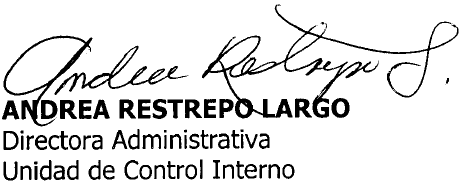 Elaboró: Gloria Esperanza Restrepo GarayRevisó:   Andrea Restrepo Largo1. INFORMACIÓN GENERAL1. INFORMACIÓN GENERAL1. INFORMACIÓN GENERAL1. INFORMACIÓN GENERALNombre de la EntidadALCALDÍA DE MANIZALESALCALDÍA DE MANIZALESALCALDÍA DE MANIZALESEjecución del SeguimientoDesde el 1 de Julio al 31 de Diciembre de 2016Fecha de entrega del informe final3 de febrero  de 2017Objetivo del SeguimientoCumplir con lo establecido en el artículo 76 de la ley 1474 de Julio12 de 2011, el cual establece: “La Oficina de control interno deberá vigilar que la atención se preste de acuerdo con las normas legales vigentes y rendirá a la administración de la entidad un informe semestral sobre el particular.”  La Ley 1437 de 2011 así: “Por la cual se expide  el Código de Procedimiento Administrativo y de lo Contencioso Administrativo, Artículo 8°. Deber de información al público entre otros”, el artículo 23  de la ley 734 de 2002 código disciplinario único”, Art.31 de la 1755 de 2015 y a la ley 1474 de 2011 Estatuto Anticorrupción.Cumplir con lo establecido en el artículo 76 de la ley 1474 de Julio12 de 2011, el cual establece: “La Oficina de control interno deberá vigilar que la atención se preste de acuerdo con las normas legales vigentes y rendirá a la administración de la entidad un informe semestral sobre el particular.”  La Ley 1437 de 2011 así: “Por la cual se expide  el Código de Procedimiento Administrativo y de lo Contencioso Administrativo, Artículo 8°. Deber de información al público entre otros”, el artículo 23  de la ley 734 de 2002 código disciplinario único”, Art.31 de la 1755 de 2015 y a la ley 1474 de 2011 Estatuto Anticorrupción.Cumplir con lo establecido en el artículo 76 de la ley 1474 de Julio12 de 2011, el cual establece: “La Oficina de control interno deberá vigilar que la atención se preste de acuerdo con las normas legales vigentes y rendirá a la administración de la entidad un informe semestral sobre el particular.”  La Ley 1437 de 2011 así: “Por la cual se expide  el Código de Procedimiento Administrativo y de lo Contencioso Administrativo, Artículo 8°. Deber de información al público entre otros”, el artículo 23  de la ley 734 de 2002 código disciplinario único”, Art.31 de la 1755 de 2015 y a la ley 1474 de 2011 Estatuto Anticorrupción.Alcance del SeguimientoVerificar el cumplimiento de los requisitos legales de  la política de Gestión documental y los procedimientos establecidos en el proceso de servicio al cliente.Evaluar a través de los diferentes canales de comunicación el trámite y la oportunidad en las  respuestas a los derechos de petición, quejas, reclamos, solicitudes, consultas, manifestaciones, sugerencias, interpuestas por los ciudadanos ante la Alcaldía de Manizales, de acuerdo a las auditorías internas  realizadas por la Unidad de Control Interno  durante el  segundo semestre de 2016.Verificar el cumplimiento de los requisitos legales de  la política de Gestión documental y los procedimientos establecidos en el proceso de servicio al cliente.Evaluar a través de los diferentes canales de comunicación el trámite y la oportunidad en las  respuestas a los derechos de petición, quejas, reclamos, solicitudes, consultas, manifestaciones, sugerencias, interpuestas por los ciudadanos ante la Alcaldía de Manizales, de acuerdo a las auditorías internas  realizadas por la Unidad de Control Interno  durante el  segundo semestre de 2016.Verificar el cumplimiento de los requisitos legales de  la política de Gestión documental y los procedimientos establecidos en el proceso de servicio al cliente.Evaluar a través de los diferentes canales de comunicación el trámite y la oportunidad en las  respuestas a los derechos de petición, quejas, reclamos, solicitudes, consultas, manifestaciones, sugerencias, interpuestas por los ciudadanos ante la Alcaldía de Manizales, de acuerdo a las auditorías internas  realizadas por la Unidad de Control Interno  durante el  segundo semestre de 2016.Marco NormativoArtículo 23 y 74 de la Constitución Política de Colombia.La ley 1474 de Julio12 de 2011 ESTATUTO ANTICORRUPCION, Artículo 76 el cual establece: “La Oficina de control interno deberá vigilar que la atención se preste de acuerdo con las normas legales vigentes y rendirá a la administración de la entidad un informe semestral sobre el particular.”  La Ley 1437 de 2011 así: “Por la cual se expide  el Código de Procedimiento Administrativo y de lo Contencioso Administrativo, Artículo 8°. Deber de información al público entre otros”. Artículo 23  de la ley 734 de 2002 CÓDIGO DISCIPLINARIO ÚNICO”. Ley 1755 de 2015 “Por medio de la cual se regula el Derecho Fundamental de Petición y se sustituye un título del Código de Procedimiento Administrativo y de lo Contencioso Administrativo”.Artículo 15  (Ley 962 del 2005) "Por la cual se dictan disposiciones sobre racionalización de trámites y procedimientos administrativos de los organismos y entidades del Estado y de los particulares que ejercen funciones públicas o prestan servicios públicos".Artículo 12 (Decreto 2623 del 2009) "Por el cual se crea el Sistema Nacional de Servicio al Ciudadano.".Artículo 16 (Ley 1266 de 2008) “Peticiones, Consultas y Reclamos”.Protocolos de servicio al cliente, definidos por la Alcaldía de Manizales.Artículo 23 y 74 de la Constitución Política de Colombia.La ley 1474 de Julio12 de 2011 ESTATUTO ANTICORRUPCION, Artículo 76 el cual establece: “La Oficina de control interno deberá vigilar que la atención se preste de acuerdo con las normas legales vigentes y rendirá a la administración de la entidad un informe semestral sobre el particular.”  La Ley 1437 de 2011 así: “Por la cual se expide  el Código de Procedimiento Administrativo y de lo Contencioso Administrativo, Artículo 8°. Deber de información al público entre otros”. Artículo 23  de la ley 734 de 2002 CÓDIGO DISCIPLINARIO ÚNICO”. Ley 1755 de 2015 “Por medio de la cual se regula el Derecho Fundamental de Petición y se sustituye un título del Código de Procedimiento Administrativo y de lo Contencioso Administrativo”.Artículo 15  (Ley 962 del 2005) "Por la cual se dictan disposiciones sobre racionalización de trámites y procedimientos administrativos de los organismos y entidades del Estado y de los particulares que ejercen funciones públicas o prestan servicios públicos".Artículo 12 (Decreto 2623 del 2009) "Por el cual se crea el Sistema Nacional de Servicio al Ciudadano.".Artículo 16 (Ley 1266 de 2008) “Peticiones, Consultas y Reclamos”.Protocolos de servicio al cliente, definidos por la Alcaldía de Manizales.Artículo 23 y 74 de la Constitución Política de Colombia.La ley 1474 de Julio12 de 2011 ESTATUTO ANTICORRUPCION, Artículo 76 el cual establece: “La Oficina de control interno deberá vigilar que la atención se preste de acuerdo con las normas legales vigentes y rendirá a la administración de la entidad un informe semestral sobre el particular.”  La Ley 1437 de 2011 así: “Por la cual se expide  el Código de Procedimiento Administrativo y de lo Contencioso Administrativo, Artículo 8°. Deber de información al público entre otros”. Artículo 23  de la ley 734 de 2002 CÓDIGO DISCIPLINARIO ÚNICO”. Ley 1755 de 2015 “Por medio de la cual se regula el Derecho Fundamental de Petición y se sustituye un título del Código de Procedimiento Administrativo y de lo Contencioso Administrativo”.Artículo 15  (Ley 962 del 2005) "Por la cual se dictan disposiciones sobre racionalización de trámites y procedimientos administrativos de los organismos y entidades del Estado y de los particulares que ejercen funciones públicas o prestan servicios públicos".Artículo 12 (Decreto 2623 del 2009) "Por el cual se crea el Sistema Nacional de Servicio al Ciudadano.".Artículo 16 (Ley 1266 de 2008) “Peticiones, Consultas y Reclamos”.Protocolos de servicio al cliente, definidos por la Alcaldía de Manizales.Jefe de la Unidad de Control InternoANDREA RESTREPO LARGOANDREA RESTREPO LARGOANDREA RESTREPO LARGOFuncionario que elabora el informeGLORIA ESPERANZA RESTREPO GARAYGLORIA ESPERANZA RESTREPO GARAYGLORIA ESPERANZA RESTREPO GARAY2. RESULTADOS DEL INFORMENo. AUDITORIADEPENDENCIAGESTION ELECTRONICA DOCUMENTAL- GEDPQRSOTROS SISTEMASTOTAL10DEPORTES6566772311GOBIERNO2596960355612JURIDICA00821 (SIAM)82113SALUD2235144131 (SAC)251014TRANSITO Y TRANSPORTE281650286615DESARROLLO SOCIAL12268123416SERVICIOS ADMINISTRATIVOS166012167217EDUCACION0011876 (SAC)1187618OBRAS PUBLICAS3010163026TOTAL1419912571282828284GESTION ELECTRONICA DOCUMENTAL "GED"GESTION ELECTRONICA DOCUMENTAL "GED"DERECHOS DE PETICION48MANIFESTACIÓN O PETICIÓN DE TRAMITE55CITACIONES3OTRO TIPO13CIRCULARES9FELICITACION4SOLICITUD DE INFORMACIÓN473INVITACIONES47SOLICITUD DEVOLUCION DE IMPUESTO1TUTELAS3TOTAL656PETICIONES,QUEJAS RECLAMOS "PQR"PETICIONES,QUEJAS RECLAMOS "PQR"QUEJAS6OTRO TIPO61TOTAL67GESTION ELECTRONICA DOCUMENTAL "GED"GESTION ELECTRONICA DOCUMENTAL "GED"DERECHOS DE PETICION292MANIFESTACIÓN O PETICIÓN DE TRAMITE516CITACIONES22OTRO TIPO4CIRCULARES12SOLICITUD DE INFORMACIÓN1648INVITACIONES97SOLICITUD DEVOLUCION DE IMPUESTO4TUTELAS1TOTAL2596PETICIONES,QUEJAS RECLAMOS "PQR"PETICIONES,QUEJAS RECLAMOS "PQR"QUEJAS760PETICIONES200TOTAL960POLITICA DOCUMENTAL SECRETARÍA  JURIDICAPOLITICA DOCUMENTAL SECRETARÍA  JURIDICADERECHOS DE PETICIONDERECHOS DE PETICION De Consulta o Concepto47 De Solicitud de Documentos66De Información708821De acuerdo con lo evidenciado en el Sistema de Indicadores de la Alcaldía de Manizales – SIAM, implementado para la Secretaría Jurídica cuyo objetivo  es de: “Recibir, analizar y direccionar las peticiones”  conformadas por los siguientes documentos: Consultas, solicitudes de documentos  y solicitudes de información, destacándose entre ellas esta última con un total de 708.SECRETARÍA  DE SALUD PUBLICA: Periodo consolidado desde el 20 de julio de 2015  al 12 de agosto de 2016.POLITICA DOCUMENTAL SECRETARÍA TRANSITO Y TRANSPORTEPOLITICA DOCUMENTAL SECRETARÍA TRANSITO Y TRANSPORTEGESTION ELECTRONICA DOCUMENTAL "GED"GESTION ELECTRONICA DOCUMENTAL "GED"DERECHOS DE PETICION316MANIFESTACIÓN O PETICIÓN DE TRAMITE1791CITACIONES14OTRO TIPO22ACCION POPULAR3CIRCULARES6SOLICITUD DE INFORMACIÓN535TUTELA69INVITACIONES60TOTAL2816PETICIONES,QUEJAS RECLAMOS "PQR"PETICIONES,QUEJAS RECLAMOS "PQR"QUEJAS42PETICIONES8TOTAL50POLITICA DOCUMENTAL SECRETARÍA DESARROLLO SOCIALPOLITICA DOCUMENTAL SECRETARÍA DESARROLLO SOCIALGESTION ELECTRONICA DOCUMENTAL "GED"GESTION ELECTRONICA DOCUMENTAL "GED"DERECHOS DE PETICION144MANIFESTACIÓN O PETICIÓN DE TRAMITE172CITACIONES9OTRO TIPO7CIRCULARES14SOLICITUD DE INFORMACIÓN767CONSULTA DE INFORMACION1FELICITACION2TUTELA60INVITACIONES50TOTAL1226PETICIONES,QUEJAS RECLAMOS "PQR"PETICIONES,QUEJAS RECLAMOS "PQR"QUEJAS6PETICIONES2TOTAL8POLITICA DOCUMENTAL SECRETARÍA SERVICIOS ADMINISTRATIVOSPOLITICA DOCUMENTAL SECRETARÍA SERVICIOS ADMINISTRATIVOSGESTION ELECTRONICA DOCUMENTAL "GED"GESTION ELECTRONICA DOCUMENTAL "GED"CIRCULARES7CITACIONES14DERECHOS DE PETICION98INVITACIONES35MANIFESTACION O PETICION DE TRAMITE265OTRO TIPO13PETICION DE INFORMACION3SOLICITUD DE INFORMACION1198TUTELA27TOTAL1660PETICIONES,QUEJAS RECLAMOS "PQR"PETICIONES,QUEJAS RECLAMOS "PQR"QUEJAS7PETICIONES5TOTAL12POLITICA DOCUMENTAL SECRETARÍA EDUCACIONPOLITICA DOCUMENTAL SECRETARÍA EDUCACIONPETICIONES QUEJAS Y RECLAMOSPETICIONES QUEJAS Y RECLAMOSCIRCULARES2DERECHOS DE PETICION DE CONSULTA61DERECHOS DE PETICION DE INFORMACION1327DERECHOS DE PETICION DE INTERES GENERAL2333NO APLICA A PQR41OFICIOS7642TUTELA470TOTAL11876POLITICA DOCUMENTAL SECRETARÍA DE OBRAS PUBLICASPOLITICA DOCUMENTAL SECRETARÍA DE OBRAS PUBLICASGESTION ELECTRONICA DOCUMENTAL "GED"GESTION ELECTRONICA DOCUMENTAL "GED"CIRCULARES6CITACIONES48DERECHOS DE PETICION402FELICITACION1INVITACIONES76MANIFESTACION O PETICION DE TRAMITE556OTRO TIPO10PETICION DE INFORMACION10SOLICITUD DE INFORMACION1814ACCION POPULAR2TUTELA82CONSULTA DE INFORMACION3TOTAL3010PETICIONES,QUEJAS RECLAMOS "PQR"PETICIONES,QUEJAS RECLAMOS "PQR"QUEJAS12PETICIONES4TOTAL16NOVEDADES SEGUNDO SEMESTRE DE 2016
GESTION ELECTRONICA DOCUMENTAL -  GEDNOVEDADES SEGUNDO SEMESTRE DE 2016
GESTION ELECTRONICA DOCUMENTAL -  GEDNOVEDADES SEGUNDO SEMESTRE DE 2016
GESTION ELECTRONICA DOCUMENTAL -  GEDNOVEDADES SEGUNDO SEMESTRE DE 2016
GESTION ELECTRONICA DOCUMENTAL -  GEDNOVEDADES SEGUNDO SEMESTRE DE 2016
GESTION ELECTRONICA DOCUMENTAL -  GEDNOVEDADES SEGUNDO SEMESTRE DE 2016
GESTION ELECTRONICA DOCUMENTAL -  GEDNOVEDADES SEGUNDO SEMESTRE DE 2016
GESTION ELECTRONICA DOCUMENTAL -  GEDNOVEDADES SEGUNDO SEMESTRE DE 2016
GESTION ELECTRONICA DOCUMENTAL -  GEDNOVEDADES SEGUNDO SEMESTRE DE 2016
GESTION ELECTRONICA DOCUMENTAL -  GEDNOVEDADES SEGUNDO SEMESTRE DE 2016
GESTION ELECTRONICA DOCUMENTAL -  GEDNOVEDADES SEGUNDO SEMESTRE DE 2016
GESTION ELECTRONICA DOCUMENTAL -  GEDNOVEDADES SEGUNDO SEMESTRE DE 2016
GESTION ELECTRONICA DOCUMENTAL -  GEDSOLICITUDCLASIFICADADEPORTESGOBIERRNOJURIDICASALUDTRANSITO YTRANSPORTEDESARROLLOSOCIALSERVICIOSADMIN.EDUCA—  CIÓNOBRASPUBLICASTOTAL%DERECHOS DE PETICION482920187316144982394402388115%MANIFESTACIÓN O PETICIÓN DE TRAMITE55516035717911722650556371214%CITACIONES322029149140481391%OTRO TIPO134012022713768310787230%CIRCULARES912028614726840%SOLICITUD DE INFORMACIÓN473164801417535768120113271827919635%NOVEDADES SEGUNDO SEMESTRE DE 2016
GESTION ELECTRONICA DOCUMENTAL -  GEDNOVEDADES SEGUNDO SEMESTRE DE 2016
GESTION ELECTRONICA DOCUMENTAL -  GEDNOVEDADES SEGUNDO SEMESTRE DE 2016
GESTION ELECTRONICA DOCUMENTAL -  GEDNOVEDADES SEGUNDO SEMESTRE DE 2016
GESTION ELECTRONICA DOCUMENTAL -  GEDNOVEDADES SEGUNDO SEMESTRE DE 2016
GESTION ELECTRONICA DOCUMENTAL -  GEDNOVEDADES SEGUNDO SEMESTRE DE 2016
GESTION ELECTRONICA DOCUMENTAL -  GEDNOVEDADES SEGUNDO SEMESTRE DE 2016
GESTION ELECTRONICA DOCUMENTAL -  GEDNOVEDADES SEGUNDO SEMESTRE DE 2016
GESTION ELECTRONICA DOCUMENTAL -  GEDNOVEDADES SEGUNDO SEMESTRE DE 2016
GESTION ELECTRONICA DOCUMENTAL -  GEDNOVEDADES SEGUNDO SEMESTRE DE 2016
GESTION ELECTRONICA DOCUMENTAL -  GEDNOVEDADES SEGUNDO SEMESTRE DE 2016
GESTION ELECTRONICA DOCUMENTAL -  GEDNOVEDADES SEGUNDO SEMESTRE DE 2016
GESTION ELECTRONICA DOCUMENTAL -  GEDSOLICITUDCLASIFICADADEPORTESGOBIERRNOJURIDICASALUDTRANSITO YTRANSPORTEDESARROLLOSOCIALSERVICIOSADMIN.EDUCA—  CIÓNOBRASPUBLICASTOTAL%INVITACIONES47970976950350764712%FELICITACION40000200170%ACCIONES POPULARES00000000220%SOLICITUD DEVOLUCION DE IMPUESTO14000000050%TUTELAS3100696027470827123%TOTAL65625960223528221226166011876301026081100%PETICIONES, QUEJAS Y RECLAMOS "PQR"PETICIONES, QUEJAS Y RECLAMOS "PQR"PETICIONES, QUEJAS Y RECLAMOS "PQR"PETICIONES, QUEJAS Y RECLAMOS "PQR"PETICIONES, QUEJAS Y RECLAMOS "PQR"PETICIONES, QUEJAS Y RECLAMOS "PQR"PETICIONES, QUEJAS Y RECLAMOS "PQR"PETICIONES, QUEJAS Y RECLAMOS "PQR"PETICIONES, QUEJAS Y RECLAMOS "PQR"PETICIONES, QUEJAS Y RECLAMOS "PQR"PETICIONES, QUEJAS Y RECLAMOS "PQR"PETICIONES, QUEJAS Y RECLAMOS "PQR"PETICION CLASIFICADADEPORTESGOBIERNOJURIDICASALUDTRANSITO Y TRANSPDESARROLLO SOCIALSERVICIOS ADTIVOSEDUCACIONOBRAS PUBLICASTOTAL%QUEJAS 67600120426701295346%CONSULTAS47472%OTRO TIPO61070876937%PETICIONES020066248250430915%TOTAL67960821144508120162078100%No. AUDITORIADEPENDENCIAGESTION ELECTRONICA DOCUMENTAL- GEDPQRSOTROS SISTEMASTOTAL10DEPORTES2426730911GOBIERNO780960174012JURIDICA82182113SALUD50014413177514TRANSITO Y TRANSPORTE7365078615DESARROLLO SOCIAL911891916SERVICIOS ADMINISTRATIVOS4111242317EDUCACION1200120018OBRAS PUBLICAS1000161016TOTAL4580125721527989COMPARATIVO  SEGUNDO SEMESTRE VIGENCIA 2016COMPARATIVO  SEGUNDO SEMESTRE VIGENCIA 2016COMPARATIVO  SEGUNDO SEMESTRE VIGENCIA 2016SISTEMAPRIMER SEMESTRE 2016SEGUNDO SEMESTRE 2016GESTION ELECTRONICA DOCUMENTAL-GED2212814199PETICIONES, QUEJAS, RECLAMOS, SOLICITUDES-PQRS16331257OTROS SISTEMAS (SAC-SIAM)25712828TOTAL24018282842.5 RECOMENDACIONES2.5 RECOMENDACIONESNo. 1Continuar fortaleciendo las competencias de los responsables del registro, asignación de las peticiones ciudadanas, tanto en el Sistema de Gestión Electrónica Documental GED, en las Peticiones, Quejas y Reclamos PQR como en los otros sistemas SAC Y SIAM con el fin de realizar oportunamente el tratamiento a los requerimientos desde su ingreso en la Entidad hasta la finalización y cierre de la petición en los sistemas implementados para tal fin por la Alcaldía de Manizales. No. 2Efectuar el análisis de las causas que ocasionaron que no se realizara el tratamiento y cierre respectivo de los requerimientos que presentaron días de vencimiento a través de los sistemas, con el fin de llevar a cabo acciones encaminadas a evitar moras en la gestión de las soliditudes.No. 3Monitorear el tratamiento a las peticiones de la ciudadanía frente a los criterios de coherencia, claridad, oportunidad, solución de fondo y calidez. No. 4Mejorar las actividades de control para asegurar la implementación del servicio en la página web entre el software DIGIFILE,  el SAC y el SIAM, con el fin de que se registren todas las peticiones, quejas, reclamos, sugerencias y solicitudes de información que se reciben en la Alcaldía de Manizales  a través de los Sistemas Integrados  de la Política de Gestión Documental y servicio al cliente.No. 5Fortalecer la socialización de los sistemas  que posee la Alcaldía  para la atención y seguimiento de las peticiones, quejas, reclamos y sugerencias, con el fin de estimular su uso.No. 6Sería adecuado que el servicio brindado al ciudadano siempre este enmarcado dentro de las normas y principios que rigen nuestro accionar como servidores públicos, que las respuestas no sean evasivas, o la simple afirmación de que el asunto se encuentra en revisión o en trámite. Por lo tanto toda solicitud  debe resolverse de fondo.No. 7Es importante que las respuestas a las solicitudes que ingresan por el  sistema  sean anexadas, con el fin de poder evidenciar la trazabilidad  y brindar al ciudadano una información confiable y oportuna.No. 8Es conveniente que las respuestas brindadas al ciudadano  cargadas en los sistemas de Peticiones, Quejas y Reclamos “PQRS” y el de Gestión Electrónica Documental “GED”  lleven la respectiva firma con el fin  de que tenga su respectiva validez.